MA Marketing Communications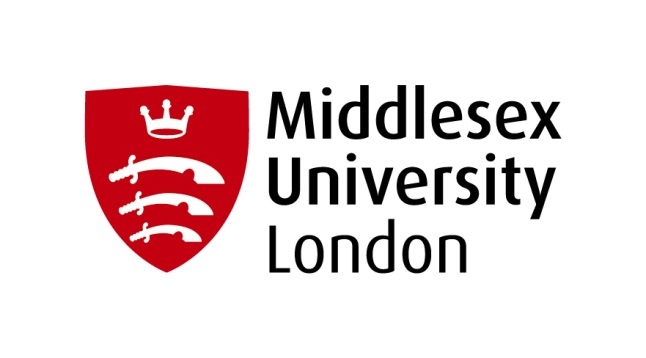 Please note programme specifications provide a concise summary of the main features of the programme and the learning outcomes that a typical student might reasonably be expected to achieve if s/he takes full advantage of the learning opportunities that are provided.  More detailed information about the programme can be found in the rest of your programme handbook and the university regulations.Curriculum map for MA Marketing CommunicationsThis section shows the highest level at which programme outcomes are to be achieved by all graduates, and maps programme learning outcomes against the modules in which they are assessed.Programme learning outcomesMA Marketing CommunicationsPG Diploma Marketing CommunicationsPG Cert Marketing Communications1. Programme titleMA Marketing Communications2. Awarding institution Middlesex University3. Teaching institution Middlesex University4. Programme accredited by N/A5. Final qualification MA/PGDip/PGCert6. Academic year2013/147. Language of studyEnglish8. Mode of studyFull Time/Part Time/Distance Learning9. Criteria for admission to the programmeApplicants should normally have:A good Honours degree in a business or communication related field awarded by a UK university, orAn equivalent qualification accepted by the Academic Registry of the University, orA professional qualification deemed to be of an equivalent standard. Applicants with a degree in a different field may be considered providing that they can demonstrate extensive professional experience in the area of marketing or marketing communication.Those without formal qualifications are welcome to apply, and may be required to submit a GMAT score of 550 (or above) and/or come in for an interview. Additionally, these applicants will need to provide evidence of a minimum of three years of middle to senior management experience in a relevant industry (e.g. marketing).Successful applicants must have competence in English language. For international applicants whose first language is not English the requirement is that they have IELTS 6.5 (with minimum 6.0 in all four components) or TOEFL internet based 87 (with at least 21 in listening & writing, 22 in speaking and 23 in reading).N.B: PG/Diploma and PG/Cert are exit awards. Therefore, the criteria for admission for PG/Diploma and PG/Cert are the same as for the MA degree. 10. Aims of the programmeThe MA Marketing Communications programme addresses integrated marketing communications strategies in the context of the rapidly changing global media environment. This programme is designed specifically for those students who have chosen to pursue a professional career in marketing and/or marketing communications or for students wishing to consolidate an existing career in a marketing communications related field. The programme aims to develop:A systematic understanding of and critical reflection of current theories, models, concepts and professional practice in marketing and marketing communications.The ability to apply knowledge and understanding of marketing and marketing communications to complex strategic issues based on leading edge research and practice in the field.An understanding and critical awareness of the internal and external context in which marketing and marketing communications are practiced in organisations, including the global media market.An understanding of appropriate techniques sufficient to allow detailed investigation into relevant marketing communications issues, including the ability to acquire and analyse data and information; evaluate their relevance and validity; and to synthesise a range of information to solve business problems; and to complete research reports and projects. Creativity in the application of knowledge, together with a practical understanding of how established techniques of research and enquiry are used to develop and interpret knowledge in the field. The knowledge, skills and aptitudes for a career in marketing communications.N.B. A PGCert and PGDip student achieves these aims to a limited extent in the context of the modules taken as part of their study.11. Programme outcomesA. Knowledge and understandingOn completion of this programme the successful student will have knowledge and understanding of :1.	The role of marketing and marketing communications in contemporary organisations2.	The leading models, concepts and theories of strategic marketing communications in contemporary organisations3.	The role and strategic use of marketing and marketing communications relevant research4.	The theories and concepts associated with integrated marketing communications, including specific emphasis on advertising, digital marketing, sales promotions and public relations5.   The ethical and legal issues facing marketing decision makersTeaching/learning methodsStudents gain knowledge and understanding through lectures and directed reading of textbooks and academic articles.Further opportunities to develop this understanding are provided through seminar classes. Computer-assisted learning (CD-ROM) and/or Web based materials) is used to reinforce understanding of these fundamental concepts. Assessment MethodStudents’ knowledge and understanding is assessed by a combination of formative and summative assessed coursework.Students will have to produce individual reports, group work reports, and presentations.B. Cognitive (thinking) skillsOn completion of this programme the successful student will be able to:1.	Analyse a marketing communications issue using suitable theoretical frameworks and practical data and devise alternative responses2.	Evaluate alternative marketing and marketing communication strategies for feasibility and gap-reducing properties3.	Correctly apply abstract marketing and marketing communication specific theories and relevant research to practical marketing situations4.	Identify and solve strategic marketing communication problems combining appropriate theory and practice5.   Decide research and knowledge      requirements for decision-making       purposesTeaching/learning methodsStudents learn cognitive skills through tasks undertaken within seminar classes and relevant exercises/ coursework. The principal learning method employed is the case study, which may be historical or “live” (including the acquisition and analysis of data).Assessment MethodStudents’ cognitive skills are assessed by coursework assignments and presentations. Case study based assessments provide the opportunity to demonstrate all of 1-5.Students will have to produce individual reports, group work reports and analyse case studies.C. Practical skillsOn completion of the programme the successful student will be able to:1.	Critically evaluate the latest thinking in marketing communications theory2.	Undertake a thorough scan of the environment relevant to marketing and marketing communications strategy development for an organisation3.	Critically evaluate, interpret and integrate marketing research (both research data and theoretical frameworks) to guide decision making and communications strategy development4.	Develop strategic options and select between them5.	Develop a potentially effective marketing communications plan tailored to an organisation’s needs and constraints6.    Implement, manage and critically evaluate a marketing communications programmeTeaching/learning methodsStudents learn practical skills through historical as well as ‘live’ case studies. Other forms of coursework assignments are also widely used for 1-6.Assessment MethodStudents’ practical skills are assessed by coursework and case study based projects are the main tools used for assessing 1-6.Students will have to produce individual reports, and group work reports and presentations.Students will also have to analyse case studies based on the relevant subject.12. Programme structure (levels, modules, credits and progression requirements)12. 1 Overall structure of the programmeMA Marketing CommunicationsPG Diploma in Higher Education.PG Certificate in Higher Education.12.3 Non-compensatable modules (note statement in 12.2 regarding FHEQ levels)12.3 Non-compensatable modules (note statement in 12.2 regarding FHEQ levels)Module levelModule codeNone13. Curriculum map See attached.14. Information about assessment regulationsPlease refer to module guide and regulations handbook - - www.mdx.ac.uk/regulations15. Placement opportunities, requirements and support (if applicable) There is no formal Placement integrated into this Programme. However, if you wish to be considered for placement or internship after completing the attendance of taught courses, you may contact the Business School Employability Adviser Amanda, located in room WG34 (Williams Building). Amanda Adnyana-Roberts can be contacted on: 0208 411 6187 or reached at Amanda8@mdx.ac.uk16. Future careers (if applicable)Graduates will normally go into marketing careers or related areas on graduation. Indications are that this career market will continue to improve in the foreseeable future. The University Employability Service offers postgraduate students support in planning their career. The Charted Institute of Marketing, Institute of Direct Marketing, Institute of Practitioners in Advertising and many other professional bodies offer career support to members and highlight job opportunities for all graduates.17. Particular support for learning (if applicable)Learner Development Unit - including both numeracy and literacy supportLearning ResourcesProgramme and Module HandbooksInduction and orientation programmeAccess to student achievement advisorsStudent e-mail and UnihubPlacement supportTutor support through published office hoursDisability support to ensure all students can actively participate in university life.  For further information on the type of support available, please contact the Disability Learning Support. All marketing modules benefit from support of dedicated myUniHub websites and an extensive collection of online and hard copy learning resourcesMiddlesex University Business School organises a regular programme of guest lectures by prominent speakers on key issues in business.18. JACS code (or other relevant coding system)N50019. Relevant QAA subject benchmark group(s)Masters in Business Management20. Reference pointsThe following reference points were used in designing the programme. QAA Subject Benchmark Masters in Business and Management (Type I (A))QAA Framework for Higher Education Qualifications (FHEQ)QAA Codes of Practice Middlesex University Learning, Teaching and Assessment and distance education StrategiesMiddlesex University regulationsMiddlesex University Business School Mission and Vision21. Other informationIndicators of quality:Student achievementBuoyant enrolmentStudent feedback evaluation formsExternal examiners reportsStudent employabilityMethods for evaluating and improving the quality and standards of learning are:External Examiner reportsQuality Monitoring reportsBoard of StudyStudent focus groupsModule evaluation and reportPeer teaching observationsProgramme validation and review panelsQuality Monitoring ReportsSee Middlesex University’s Learning and Quality Enhancement Handbook for further informationKnowledge and UnderstandingKnowledge and UnderstandingPractical skillsPractical skillsA1the role of marketing and marketing communications in contemporary organisations C1critically evaluate the latest thinking in marketing communications theoryA2the leading models, concepts and theories of strategic marketing communications and digital marketing in contemporary organisationsC2undertake a thorough scan of the environment relevant to marketing communications strategy development of an organisationA3the role and strategic use of marketing communications relevant researchC3critically evaluate, interpret and integrate marketing research (both research data and theoretical frameworks) to guide decision making and communications strategy developmentA4the theories and concepts associated with integrated marketing communications, and advertising, digital marketing, sales promotions and public relations.C4develop strategic marketing communications options and select between themA5the ethical and legal issues facing marketing decision makers C5develop a potentially effective marketing communications plan tailored to an organisation's needs and constraintsC6implement, manage and critically evaluate a marketing communications programme Cognitive skillsCognitive skillsB1analyse a marketing communications issue using suitable theoretical frameworks and practical data and devise alternative responsesB2evaluate alternative marketing communications strategies for feasibility and gap-reducing propertiesB3correctly apply abstract marketing and marketing communications specific theories and relevant research to practical marketing situationsB4identify and solve strategic marketing communications problems combining appropriate theory and practiceB5decide research and knowledge requirements for decision-making purposesProgramme outcomes Programme outcomes Programme outcomes Programme outcomes Programme outcomes Programme outcomes Programme outcomes Programme outcomes Programme outcomes Programme outcomes Programme outcomes Programme outcomes Programme outcomes Programme outcomes Programme outcomes Programme outcomes Programme outcomes Programme outcomes Programme outcomes Programme outcomes Programme outcomes Programme outcomes Programme outcomes Programme outcomes Programme outcomes Programme outcomes Programme outcomes Programme outcomes Programme outcomes Programme outcomes Programme outcomes Programme outcomes Programme outcomes Programme outcomes Programme outcomes Programme outcomes Programme outcomes Programme outcomes Programme outcomes Programme outcomes Programme outcomes Programme outcomes A1A2A3A4A5A6A7B1B2B3B3B4B4B5B5B6B6C1C1C2C2C3C3C4C4C5C5C6C6D1D1D2D2D3D3D4D4D5D6D6D7D7Highest level achieved by all graduatesHighest level achieved by all graduatesHighest level achieved by all graduatesHighest level achieved by all graduatesHighest level achieved by all graduatesHighest level achieved by all graduatesHighest level achieved by all graduatesHighest level achieved by all graduatesHighest level achieved by all graduatesHighest level achieved by all graduatesHighest level achieved by all graduatesHighest level achieved by all graduatesHighest level achieved by all graduatesHighest level achieved by all graduatesHighest level achieved by all graduatesHighest level achieved by all graduatesHighest level achieved by all graduatesHighest level achieved by all graduatesHighest level achieved by all graduatesHighest level achieved by all graduatesHighest level achieved by all graduatesHighest level achieved by all graduatesHighest level achieved by all graduatesHighest level achieved by all graduatesHighest level achieved by all graduatesHighest level achieved by all graduatesHighest level achieved by all graduatesHighest level achieved by all graduatesHighest level achieved by all graduatesHighest level achieved by all graduatesHighest level achieved by all graduatesHighest level achieved by all graduatesHighest level achieved by all graduatesHighest level achieved by all graduatesHighest level achieved by all graduatesHighest level achieved by all graduatesHighest level achieved by all graduatesHighest level achieved by all graduatesHighest level achieved by all graduatesHighest level achieved by all graduatesHighest level achieved by all graduatesHighest level achieved by all graduates777777777777777777777777777777777777777777Module Title Module Code by LevelProgramme outcomesProgramme outcomesProgramme outcomesProgramme outcomesProgramme outcomesProgramme outcomesProgramme outcomesProgramme outcomesProgramme outcomesProgramme outcomesProgramme outcomesProgramme outcomesProgramme outcomesProgramme outcomesProgramme outcomesModule Title Module Code by LevelA1A2A3A4A5B1B2B3B4B5C1C2C3C4C5Advertising and Digital MarketingMKT 4012Integrated Brand Communications - Tools and StrategiesMKT 4070Marketing Communications AnalyticsMKT 4017Consumer Behaviour: Decision-Making ProcessesMKT 4051MarketingResearch ProcessesMKT 4031Creative Communication Strategy [15 credits] MKT4053Practitioner Perspectives[Compulsory    15 credits]MKT 4102DissertationMKT 4009Professional Practice ProjectMKT4028Module Title Module Code by LevelProgramme outcomesProgramme outcomesProgramme outcomesProgramme outcomesProgramme outcomesProgramme outcomesProgramme outcomesProgramme outcomesProgramme outcomesProgramme outcomesProgramme outcomesProgramme outcomesProgramme outcomesProgramme outcomesProgramme outcomesModule Title Module Code by LevelA1A2A3A4A5B1B2B3B4B5C1C2C3C4C5Advertising and Digital MarketingMKT 4012Integrated Brand Communications - Tools and StrategiesMKT 4070Marketing Communications AnalyticsMKT 4017Consumer Behaviour: Decision-Making ProcessesMKT 4051Practitioner Perspectives[Compulsory    15 credits]MKT 4102Module Title Module Code by LevelProgramme outcomesProgramme outcomesProgramme outcomesProgramme outcomesProgramme outcomesProgramme outcomesProgramme outcomesProgramme outcomesProgramme outcomesProgramme outcomesProgramme outcomesProgramme outcomesProgramme outcomesProgramme outcomesProgramme outcomesModule Title Module Code by LevelA1A2A3A4A5B1B2B3B4B5C1C2C3C4C5Advertising and Digital MarketingMKT 4012Integrated Brand Communications - Tools and StrategiesMKT 4070